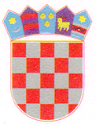 KLASA: 021-05/19-01/10URBROJ: 2158/04-19-3Ernestinovo,  11. prosinca 2019.ZAPISNIKsa 25. sjednice sedmog saziva Općinskog vijeća Općine Ernestinovoodržane 11. prosinca 2019. godine sa početkom u 18:00 satiSjednica se održava u vijećnici Općine Ernestinovo, V. Nazora 64, 31215 Ernestinovo s početkom u 18:00 sati. Sjednicu otvara predsjednik Općinskog vijeća Krunoslav Dragičević. Na početku sjednice predsjednik Krunoslav Dragičević obavlja prozivku vijećnika. Na sjednici su prisutni vijećnici:Krunoslav Dragičević, predsjednikIgor Matovac, dipl. iur., potpredsjednikVladimir Mrvoš, potpredsjednikDamir Matković, mag. iur.    Šarika Sukić     Zoran Toth Siniša StražanacIvica PavićSiniša Roguljić Lajoš BockaStjepan Deže  Odsutna  Ivana Bagarić Bereš.Ostali prisutni:Marijana Junušić, univ.spec.oec., načelnicaŽeljko Katić, donačelnikDeže Kelemen, donačelnikMarina Krajnović, mag. iur., pročelnica Jedinstvenog upravnog odjelaZorica Šuica, računovodstveni referentEva Vaci, administrativni tajnikNakon prozivke predsjednik Vijeća Krunoslav Dragičević konstatira da je sjednici nazočno 11  vijećnika te se konstatira da Vijeće može donositi pravovaljane odluke.Zatim predsjednik za zapisničara predlaže Evu Vaci, a za ovjerovitelje zapisnika Sinišu Stražanac i Lajoša Bocku. Prijedlozi su jednoglasno prihvaćeni, s 11 glasova za. Za zapisničara se određuje Eva Vaci, a za ovjerovitelje zapisnika Siniša Stražanac  i Lajoš Bocka. Potom se prelazi na utvrđivanje dnevnog reda. Predsjednik za sjednicu predlaže sljedećiDnevni redUsvajanje zapisnika 24. sjednice VijećaDonošenje Odluke o izmjenama i dopunama Proračuna Općine Ernestinovo za 2019. godinu, te izmjene programa koji se donose uz ProračunRasprava i donošenje Proračuna Općine Ernestinovo za 2020. godinu, s projekcijama proračuna za 2021. i 2022. godinu, Planom razvojnih programa i programima koji se donose uz ProračunDonošenje Odluke o izvršavanju Proračuna Općine Ernestinovo za 2020. godinuDonošenje Programa građenja komunalne infrastrukture Općine Ernestinovo za 2020. godinuDonošenje Programa održavanja komunalne infrastrukture Općine Ernestinovo za 2020. godinuUsvajanje Izvješća povodom analize stanja u 2019. i godišnjeg plana razvoja sustava civilne zaštite na području Općine Ernestinovo za 2020. godinuDonošenje Odluke o raspoređivanju sredstava za financiranje političkih stranaka i vijećnika Općinskog vijeća Općine Ernestinovo izabranih s liste grupe birača u 2020. godiniDonošenje Odluke o izmjeni Odluke o raspoređivanju sredstava za financiranje političkih stranaka i vijećnika Općinskog vijeća Općine Ernestinovo izabranih s liste grupe birača u 2019. godiniDonošenje Odluke o izmjeni Odluke o isplati prigodnog dara (božićnice) umirovljenicimaDonošenje Odluke o otpisu zastarjelih i nenaplativih potraživanja Donošenje Odluke o izmjeni Odluke o plaćama službenika i namještenika Jedinstvenog upravnog odjela Općine ErnestinovoBudući da nije bilo dopune dnevnog reda, predsjednik daje dnevni red na usvajanje.ZAKLJUČAKDnevni red se usvaja jednoglasno, sa 11 glasova za.TOČKA  1.	USVAJANJE ZAPISNIKA SA 24. SJEDNICE VIJEĆAVijećnici su u materijalima dobili zapisnik sa 24. sjednice Općinskog vijeća. Potom je otvorena rasprava. Budući da nije bilo primjedbi na zapisnik, predsjednik daje zapisnik na usvajanje.ZAKLJUČAKZapisnik  sa 24. sjednice Vijeća usvaja se jednoglasno, s 11 glasova za.TOČKA  2.	DONOŠENJE ODLUKE O IZMJENAMA I DOPUNAMA PRORAČUNA OPĆINE ERNESTINOVO ZA 2019. GODINUVijećnici su u materijalima dobili prijedlog Odluke o izmjenama i dopunama Proračuna Općine Ernestinovo za 2019. godinu, te izmjene programa koji se donose uz Proračun. Budući da je u međuvremenu došlo do nekih promjena načelnica je dopunila svoj prijedlog. Naime nakon što su prijedlozi za Rebalans već bili poslani, Općina je dobila dodatna sredstva za koje je načelnica dala dodatno obrazloženje. Potom je otvorena rasprava. Budući da nije bilo prijave za raspravu, prijedlog Izmjena i dopuna  Proračuna za 2019. godinu, uz dopunu načelnice,  je dan na usvajanje. ZAKLJUČAKUsvajaju se Izmjene i dopune Proračuna Općine Ernestinovo za 2019. godinu.Izmjene i dopune Proračuna za 2019. godine su usvojene jednoglasno, sa 11 glasova za. Uz Izmjene i dopune Proračuna donose se i Izmjene i dopune Programa javnih potreba u kulturi za 2019. godinu, Izmjene i dopune Programa javnih potreba u sportu za 2019. godinu kao i Izmjene i dopune Programa korištenja prihoda od državnog poljoprivrednog zemljišta za 2019. godinu. TOČKA  3.	RASPRAVA I DONOŠENJE PRORAČUNA OPĆINE ERNESTINOVO ZA	2020. GODINU, S PROJEKCIJAMA PRORAČUNA ZA 2021. I 2022. GODINU, PLANOM RAZVOJNIH PROGRAMA I PROGRAMIMA KOJI SE DONOSE UZ PRORAČUN Vijećnici su u materijalima dobili prijedlog Proračuna za 2020. godinu. Potom je načelnica dala kratko obrazloženje te je  otvorena je rasprava. Vijećnik Lajoš Bocka je izrazio nezadovoljstvo predviđenim sredstvima za Vijeće mađarske nacionalne manjine te  predlaže:Amandman br. 1„Da se u Proračunu na stavci za Vijeće mađarske nacionalne manjine poveća iznos sa 60.000 (30.000 + 30.000)  na 90.000 (60.000+ 30.000) kn“Amandman je usvojen većinom glasova, 10 glasova za 1 glas suzdržan.ZAKLJUČAKUsvaja se Proračun Općine Ernestinovo za 2020. godinu, s projekcijama za 2021. i 2022.  Proračun je donesen jednoglasno, sa 11 glasova za.Uz Proračun se donosi i Program javnih potreba u kulturi za 2020. godinu, Program javnih potreba u sportu za 2020. godinu kao i Program korištenja prihoda od državnog poljoprivrednog zemljišta za 2020. godinu. Programi su doneseni jednoglasno, sa 11 glasova za.TOČKA  4.	DONOŠENJE ODLUKE O IZVRŠAVANJU PRORAČUNA OPĆINE ERNESTINOVO ZA 2020. GODINUVijećnici su dobili  prijedlog Odluku o izvršavanju Proračuna za 2020. godinu. Potom je otvorena rasprava.Budući da se nitko nije javio za raspravu, predsjednik daje odluku o izvršavanju na usvajanje.ZAKLJUČAKOpćinsko vijeće Općine Ernestinovo donosi Odluku o izvršavanju Proračuna za 2020.godinu. Odluka je donesena jednoglasno, sa 11 glasova za.TOČKA  5.	DONOŠENJE PROGRAMA GRAĐENJA KOMUNALNE INFRASTRUKTURE OPĆINE ERNESTINOVO ZA 2020. GODINUVijećnici su dobili  prijedlog Programa građenja komunalne infrastrukture za 2020. godinu,te je odmah otvorena rasprava.Budući da se nitko nije javio za raspravu, predsjednik daje Program na glasovanje.ZAKLJUČAKOpćinsko vijeće Općine Ernestinovo je donijelo Program građenja komunalne infrastrukture za 2020. godinu. Program je donesen jednoglasno, sa 11 glasova za.TOČKA 5.	DONOŠENJE PROGRAMA ODRŽAVANJA KOMUNALNE		INFRASTRUKTURE ZA 2019. GODINUVijećnici su dobili  prijedlog Programa održavanja komunalne infrastrukture za 2020. godinu, te je odmah otvorena rasprava.Budući da se nitko nije javio za raspravu, predsjednik daje Program na usvajanje.ZAKLJUČAKOpćinsko vijeće Općine Ernestinovo je donijelo Program održavanja komunalne infrastrukture za 2020. godinu. Program je donesen jednoglasno, sa 11 glasova za.TOČKA  7.	USVAJANJE IZVJEŠĆA POVODOM ANALIZE STANJA U 2019. I GODIŠNJEG PLANA RAZVOJA SUSTAVA CIVILNE ZAŠTITE NA PODRUČJU OPĆINE ERNESTINOVO ZA 2020. GODINUVijećnici su u materijalima dobili predmetno Izvješće, a pročelnica je ukratko obrazložila potrebu donošenja izvješća povodom Analize stanja sustava zaštite i spašavanja na području Općine Ernestinovo u 2019. Potom je otvorena rasprava. Budući da se nitko nije javio za riječ, predsjednik daje Izvješće na usvajanje.ZAKLJUČAK Općinsko vijeće Općine Ernestinovo je usvojilo Izvješće povodom analize stanja sustava zaštite i spašavanja na području Općine Ernestinovo u 2019. godini i godišnjeg plana razvoja sustava Civilne zaštite na području Općine Ernestinovo  za 2019. godinu.Izvješće je usvojeno jednoglasno, s 11 glasova za.TOČKA  8.	DONOŠENJE ODLUKE O RASPOREĐIVANJU SREDSTAVA ZA  FINANCIRANJE POLITIČKIH STRANAKA I VIJEĆNIKA OPĆINSKOGVIJEĆA OPĆINE ERNESTINOVO IZABRANIH SA LISTE GRUPEBIRAČA ZA 2020. GODINUPročelnica je kratko obrazložila prijedlog odluke te je otvorena rasprava. Budući da se nitko nije javio za riječ, predsjednik daje prijedlog odluke na usvajanje.ZAKLJUČAKOpćinsko vijeće Općine Ernestinovo je usvojilo Odluku o raspoređivanju sredstava za financiranje političkih stranaka i vijećnika Općinskog vijeća Općine Ernestinovo izabranih s liste grupa birača u 2020. godini. Odluka je donesena jednoglasno, s 11 glasova za.TOČKA  9.	DONOŠENJE ODLUKE O IZMJENI ODLUKE O RASPOREĐIVANJUSREDSTAVA ZA  FINANCIRANJE POLITIČKIH STRANAKA I VIJEĆNIKA OPĆINSKOG VIJEĆA OPĆINE ERNESTINOVO IZABRANIH SA LISTE GRUPE BIRAČA ZA 2019. GODINU Pročelnica je kratko obrazložila prijedlog odluke te je otvorena rasprava. Budući da se nitko nije javio za riječ, predsjednik daje prijedlog odluke na usvajanje.ZAKLJUČAKOpćinsko vijeće Općine Ernestinovo je usvojilo Odluku o raspoređivanju sredstava za financiranje političkih stranaka i vijećnika Općinskog vijeća Općine Ernestinovo izabranih s liste grupa birača u 2019. godini. Odluka je donesena jednoglasno, s 11 glasova za.TOČKA  10.	DONOŠENJE ODLUKE O IZMJENI ODLUKE O ISPLATI PRIGODNOG DARA (BOŽIĆNICE) UMIROVLJENICIMAVijećnici su u  materijalima dobili prijedlog odluke kao i obrazloženje predmetne odluke. Potom je otvorena rasprava. Budući da se nitko nije javio za riječ, prijedlog je dan na usvajanje. ZAKLJUČAKOpćinsko vijeće Općine Ernestinovo donosi odluku o isplati prigodnog dara (božićnice) umirovljenicima.Odluka je donesena  jednoglasno, s 11 glasova za.TOČKA 11.	DONOŠENJE ODLUKE O OTPISU ZASTARJELIH I NENAPLATIVIH POTRAŽIVANJAVijećnici su u materijalima dobili prijedlog Odluke o otpisu zastarjelih potraživanja i obveza, te je odmah otvorena rasprava. Budući da se nitko nije javio za riječ prijedlog je  dan na usvajanje.ZAKLJUČAKOpćinsko vijeće Općine Ernestinovo donosi odluku o otpisu zastarjelih i nenaplativih potraživanja.Odluka je donesena  jednoglasno, s 11 glasova za.TOČKA  12.	DONOŠENJE ODLUKE O IZMJENI ODLUKE O PLAĆAMA SLUŽBENIKA I NAMJEŠTENIKA JEDINSTVENOG UPRAVNOG ODJELA OPĆINE ERNESTINOVOVijećnici su u materijalima dobili prijedlog odluke  a pročelnica je dala kratko obrazloženje točke. Objasnila je vijećnicima da se ne radi o povećanju plaća, već usklađenju sa Zakonom  za službenicu čija je plaća niža od minimuma koji je propisala država. Potom je otvorena rasprava. Budući da se nitko nije javi za riječ prijedlog je dan na usvajanje.ZAKLJUČAKOpćinsko vijeće Općine Ernestinovo je donijelo odluku o izmjeni Odluke o plaćama službenika i namještenika Jedinstvenog upravnog odjela Općine Ernestinovo.Odluka je donesena jednoglasno, sa 11 glasova za.Potom se načelnica zahvalila svim vijećnicima i djelatnicima na suradnji te svima zaželjelasretan i blagoslovljen Božić  i sretnu Novu godinu.Budući da drugih primjedbi i prijedloga nije bilo, predsjednik Vijeća zaključuje sjednicu u 19:07 sati.Zapisničar:			Ovjerovitelji zapisnika:		Predsjednik VijećaEva Vaci			Siniša Stražanac			Krunoslav Dragičević				Lajoš Bocka